Общие положения.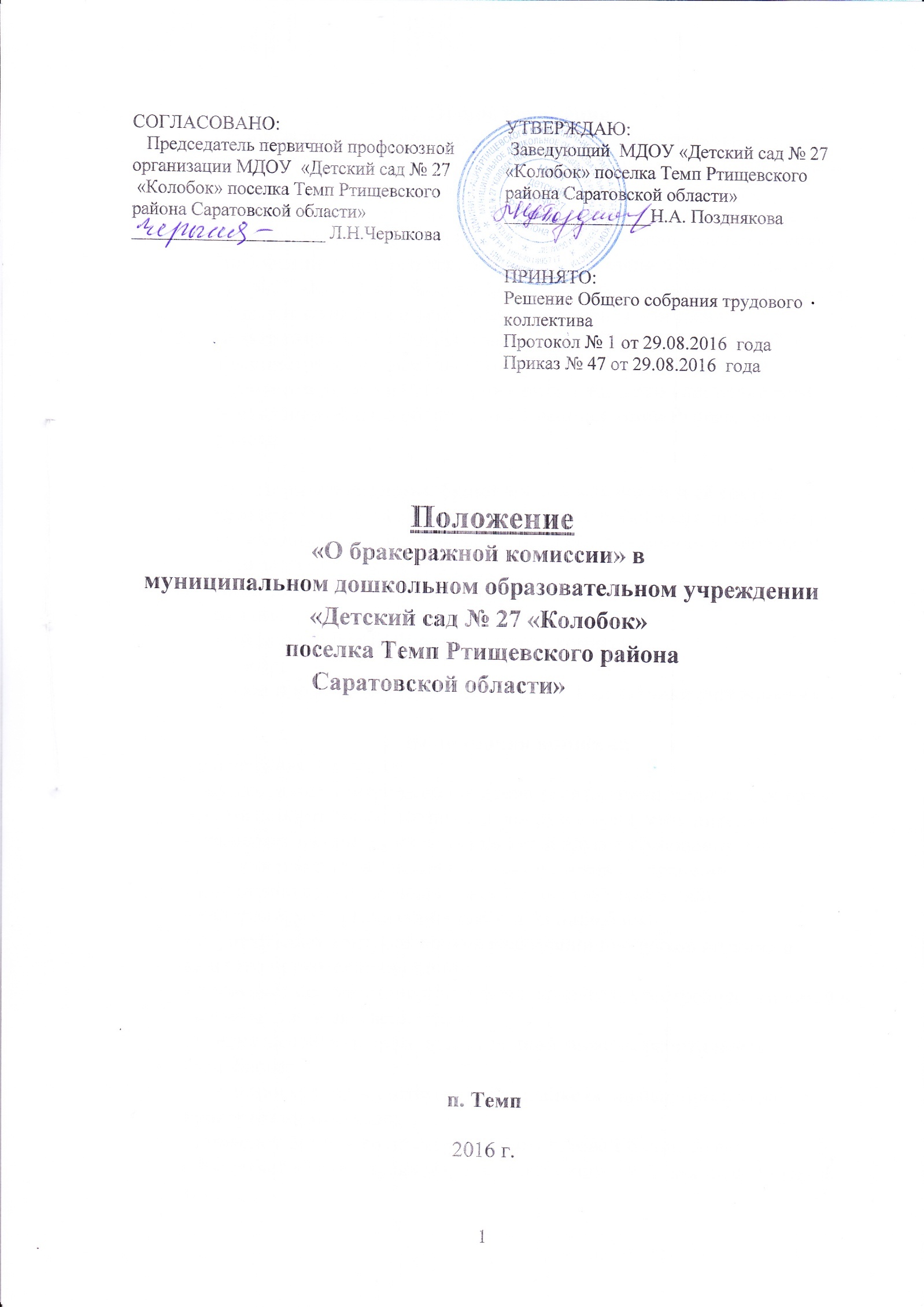 Основываясь на принципах единоначалия и коллегиальности управления дошкольным образовательным учреждением, а также в соответствии с Уставом дошкольного учреждения в целях осуществления контроля организации питания детей, качества доставляемых продуктов и соблюдения санитарно-гигиенических требований при приготовлении и раздаче пищи в МДОУ «Детский сад №27 «Колобок» поселка Темп Ртищевского района Саратовской области» создаётся и действует бракеражная комиссия.Бракеражная комиссия работает в тесном контакте с администрацией дошкольного учреждения и профсоюзным комитетом дошкольного учреждения, а также со специалистами управления общего образования администрации Ртищевского района.Порядок создания бракеражной комиссии и её состав.Бракеражная комиссия создаётся Общим собранием дошкольного учреждения. Состав комиссии, сроки её полномочий утверждаются приказом заведующего МДОУ.Бракеражная комиссия состоит из 3-х членов. В состав комиссии входят:- заведующий МДОУ (председатель комиссии);- повар;- член профсоюзного комитета МДОУ (сотрудники учреждения).Полномочия комиссии.Бракеражная комиссия:- осуществляет контроль соблюдения санитарно-гигиенических норм при транспортировке, доставке и разгрузке продуктов питания;- проверяет на пригодность складские и другие помещения для хранения продуктов питания, а также условия их хранения;- ежедневно следит за правильностью составления меню;- контролирует организацию работы на пищеблоке;- осуществляет контроль сроков реализации продуктов питания и качества приготовления пищи;- проверяет соответствие пищи физиологическим потребностям детей в основных пищевых веществах;- следит за соблюдением правил личной гигиены работниками пищеблока;- периодически присутствует при закладке основных продуктов, проверяет выход блюд;- проводит органолептическую оценку готовой пищи, то есть определяет её цвет, запах, вкус, консистенцию, жёсткость, сочность и т.д.;- проверяет соответствие объёмов приготовленного питания объёму разовых порций и количеству детей.Оценка организации питания.Результаты проверки выхода блюд, их качества отражаются в бракеражном журнале. В случае выявления каких-либо нарушений, замечаний бракеражная комиссия вправе приостановить выдачу готовой пищи на группы до принятия необходимых мер по устранению замечаний.Замечания и нарушения, установленные комиссией в организации питания детей, заносятся в бракеражный журнал.Администрация МДОУ при установлении надбавок к должностным окладам работников либо при премировании вправе учитывать данные критерии оценки.Администрация МДОУ обязана содействовать деятельности бракеражной комиссии и принимать меры к устранению нарушений и замечаний, выявленных комиссией.Данное положение действует до выхода новых нормативных документов.